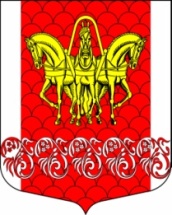 Администрациямуниципального образованияКисельнинское сельское поселениеВолховского муниципального районаЛенинградской областиПОСТАНОВЛЕНИЕот 03 июня 2020года № ПРОЕКТО внесении изменений в приложения к постановлению администрации МО Кисельнинское СП от 02 декабря 2016 года № 333 «Об утверждении положения о порядке разработки и утверждения схем размещения нестационарных торговых объектов на территории муниципального образования «Кисельнинское сельское поселение» Волховскогомуниципального района Ленинградской области»     В целях приведения в соответствие с Приказом Комитета по развитию малого, среднего бизнеса и потребительского рынка Ленинградской области № 4 от 12 марта 2019 года «О порядке разработки и утверждения схем размещения нестационарных торговых объектов на территории муниципального образования Ленинградской области», на основании протокола № 2 от 02.06.2020 года комиссии по вопросам размещения (установки) и эксплуатации временных нестационарных торговых объектов на территории МО Кисельнинское СП Волховского муниципального района Ленинградской области,постановляю:     1. Изложить Приложение 2 к постановлению администрации Волховского муниципального района от 06 декабря 2016 года № 333 «Об утверждении положения о порядке разработки и утверждения схем размещения нестационарных торговых объектов на территории муниципального образования «Кисельнинское сельское поселение» Волховского муниципального района Ленинградской области» (с изменениями) в редакции Приложения l к настоящему постановлению.     2. Настоящее постановление подлежит официальному опубликованию в средствах массовой информации и размещению на официальном сайте администрации «Кисельнинское сельское поселение» в сети интернет.     3. Настоящее Постановление вступает в силу на следующий день после его официального опубликования.     4. Контроль за исполнением постановления оставляю за собой.Глава администрации МО Кисельнинское СП                                         С.Г. БелугинИсп.Свинцова Н.Л., тел. 8(81363)48-191СХЕМАразмещения нестационарных торговых объектов на земельных участках в зданиях, строениях и сооружениях, находящихся в государственной и муниципальной собственности, на территории дер. Кисельня МО Кисельнинское СП Волховского муниципального района1.0.д.Кисельня ул. Центральная  у д. 13А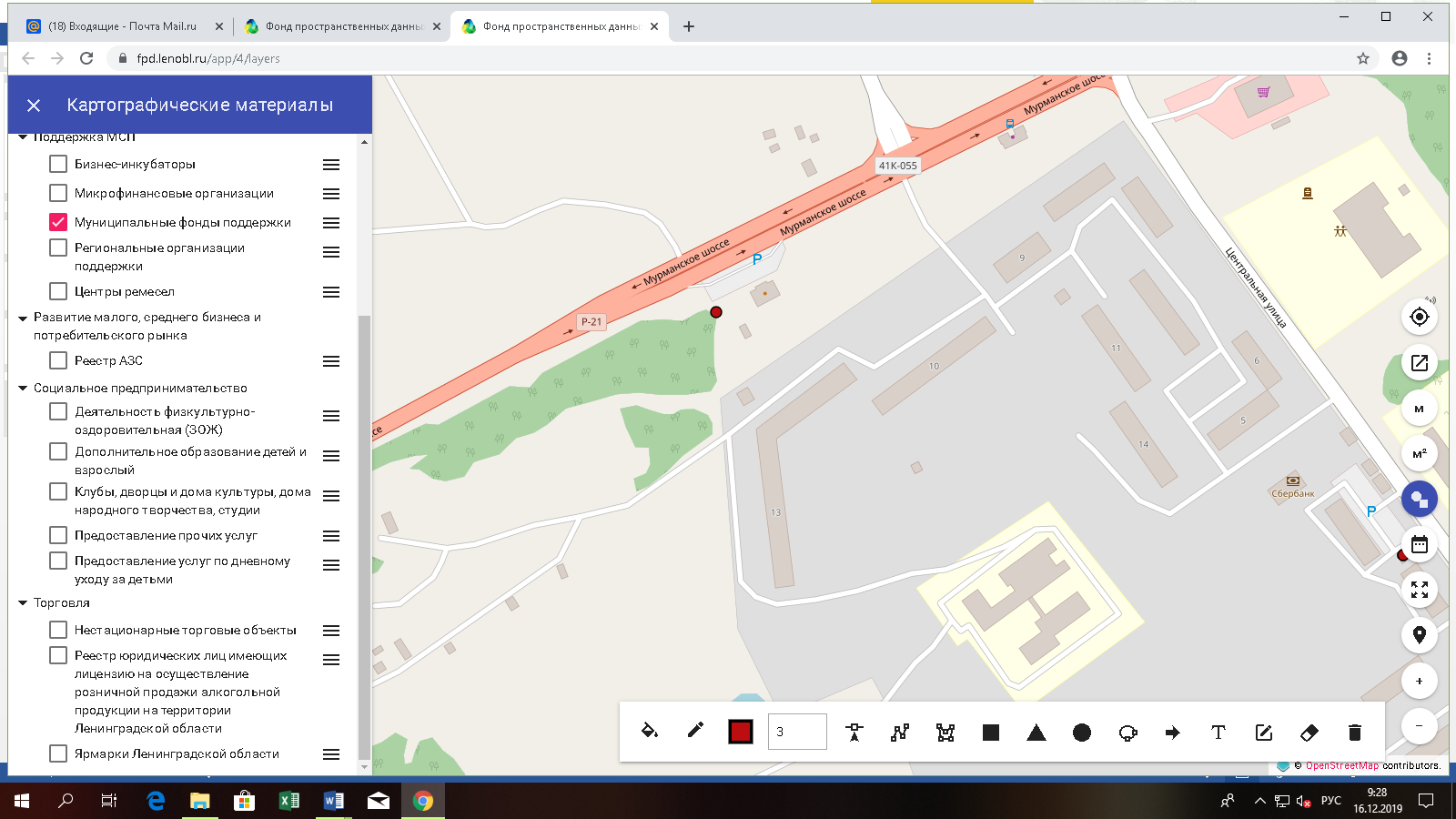 2.1. д.Кисельня, ул. Центральная д.20 (перед объектом 20А)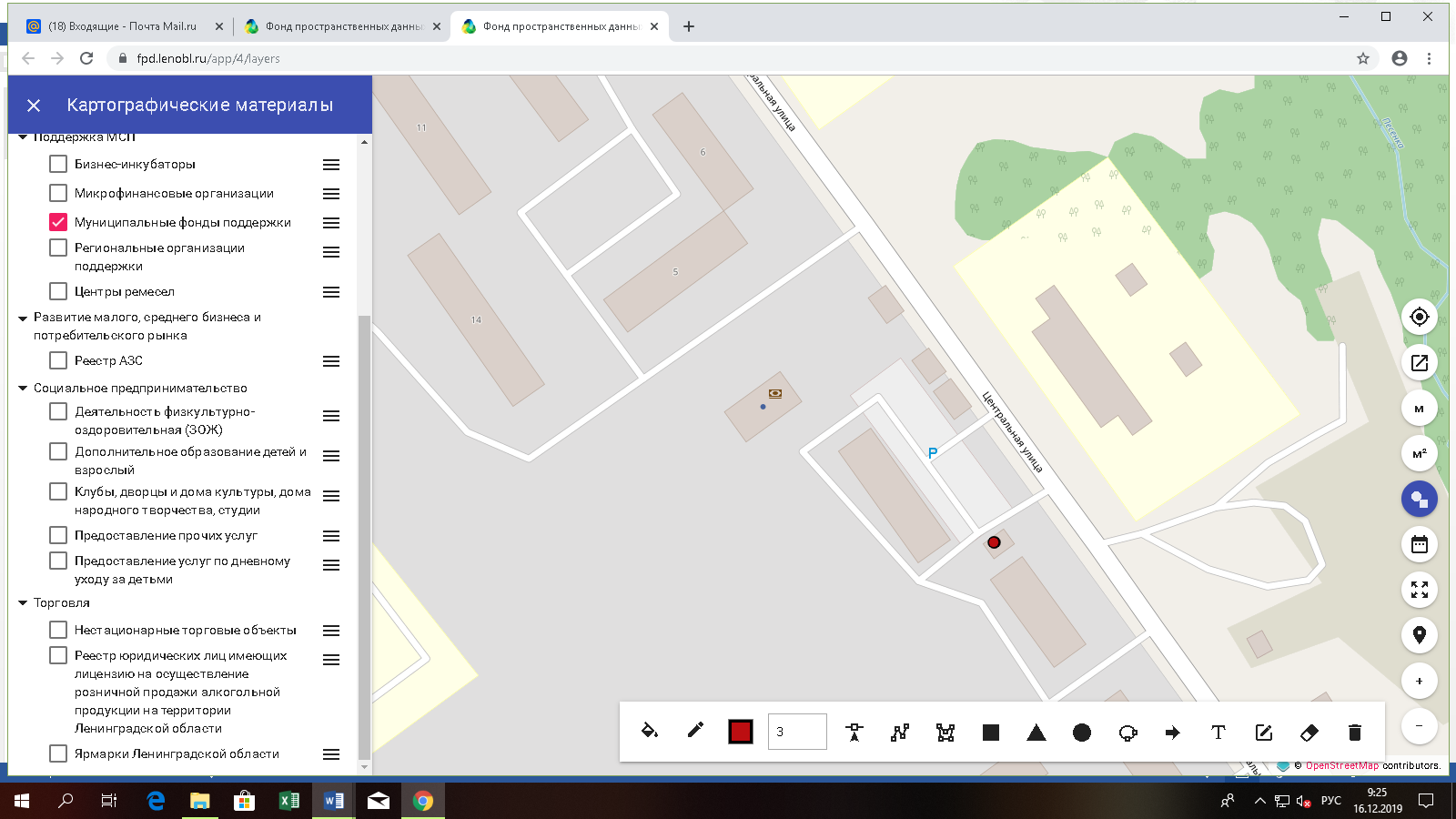 2.2. д. Кисельня, ул. Центральная д.20 (ориентир д.22)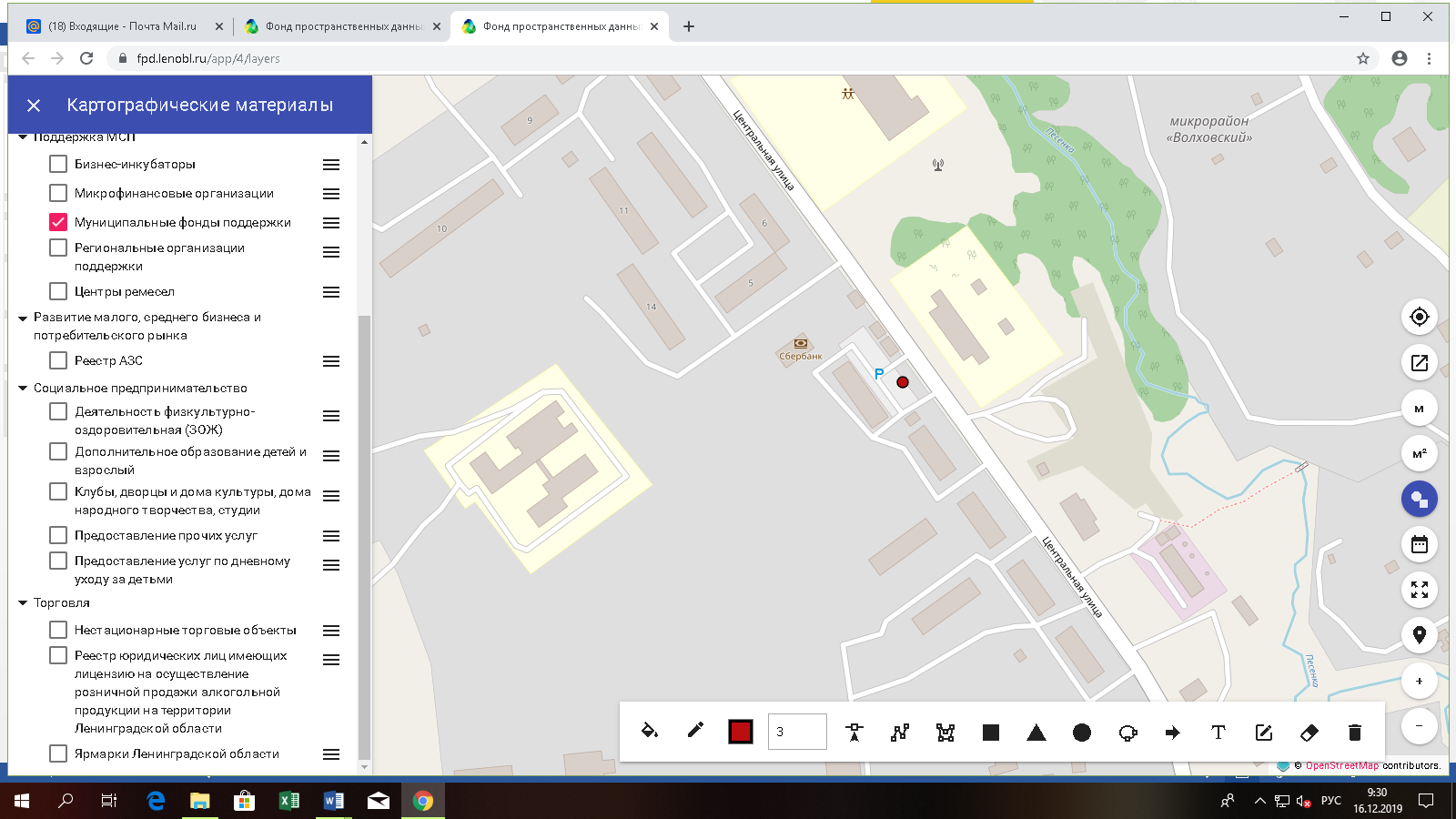 2.3. дер.Кисельня, ул.Центральная д.20 (ориентир д.20а)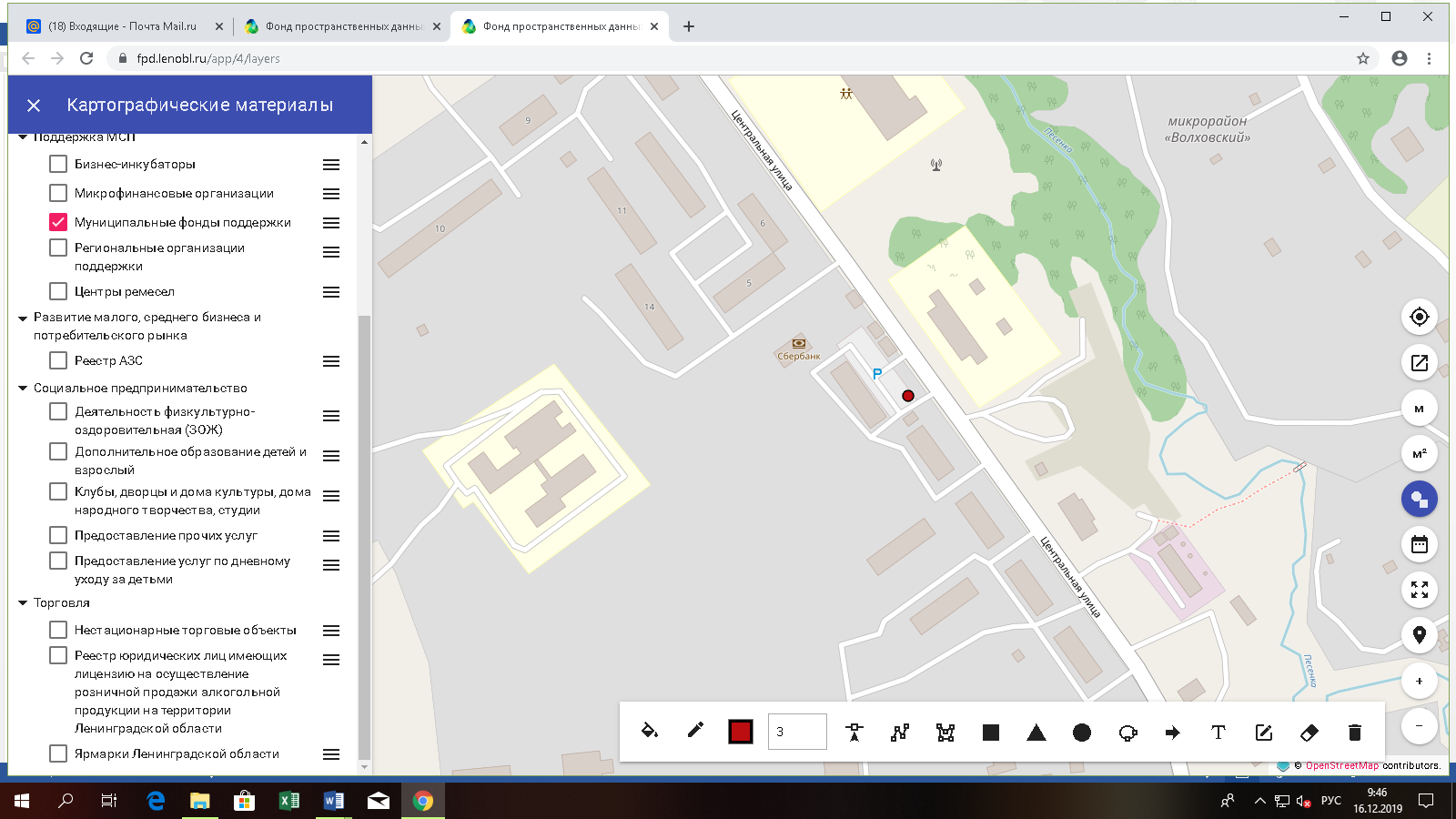 2.4. дер.Кисельня, ул.Центральная д.20 (перед магазином «Кокетка», д.21)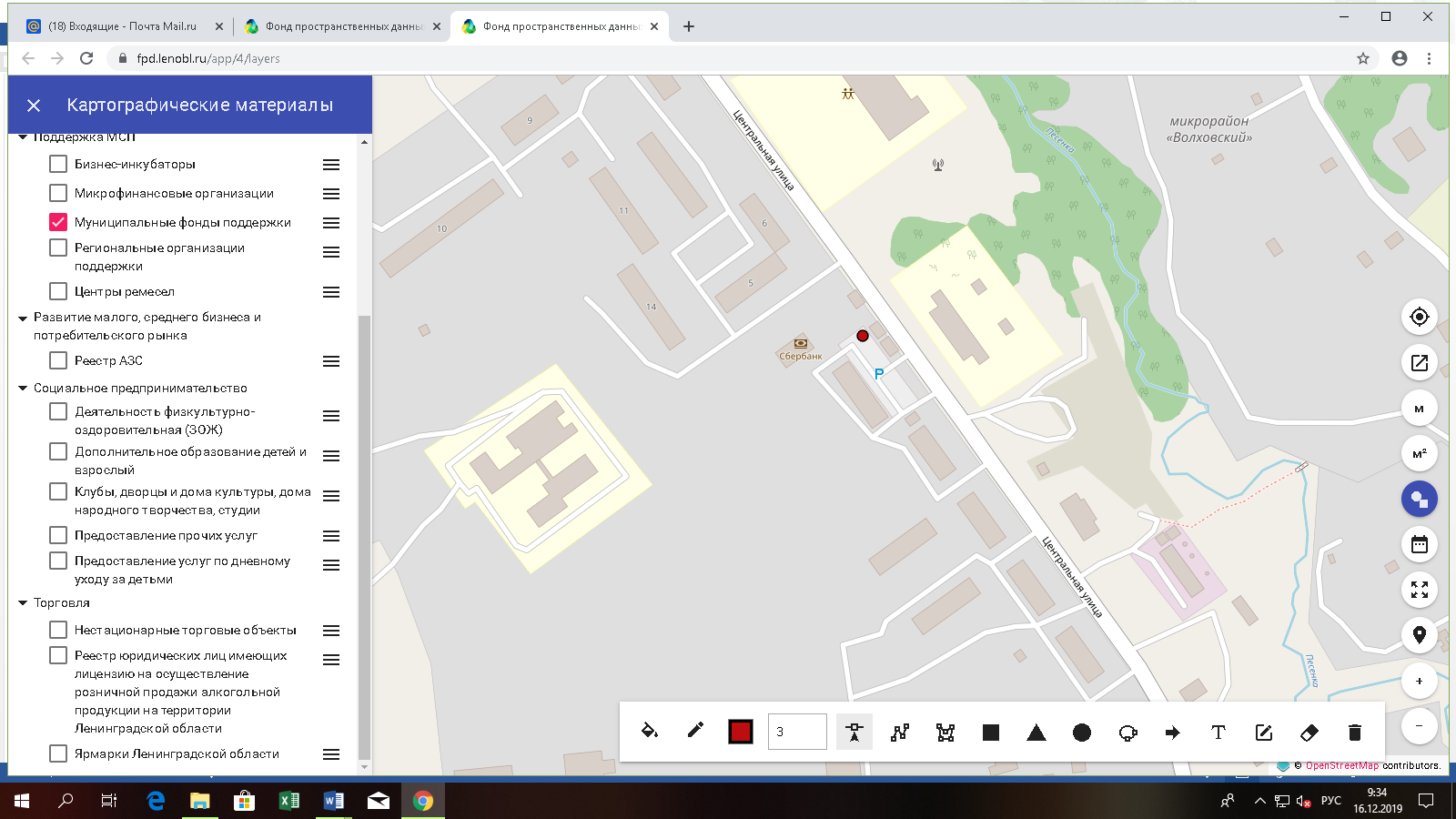 2.4.1. дер.Кисельня, ул.Центральная д.20 (перед магазином «Кокетка», д.21)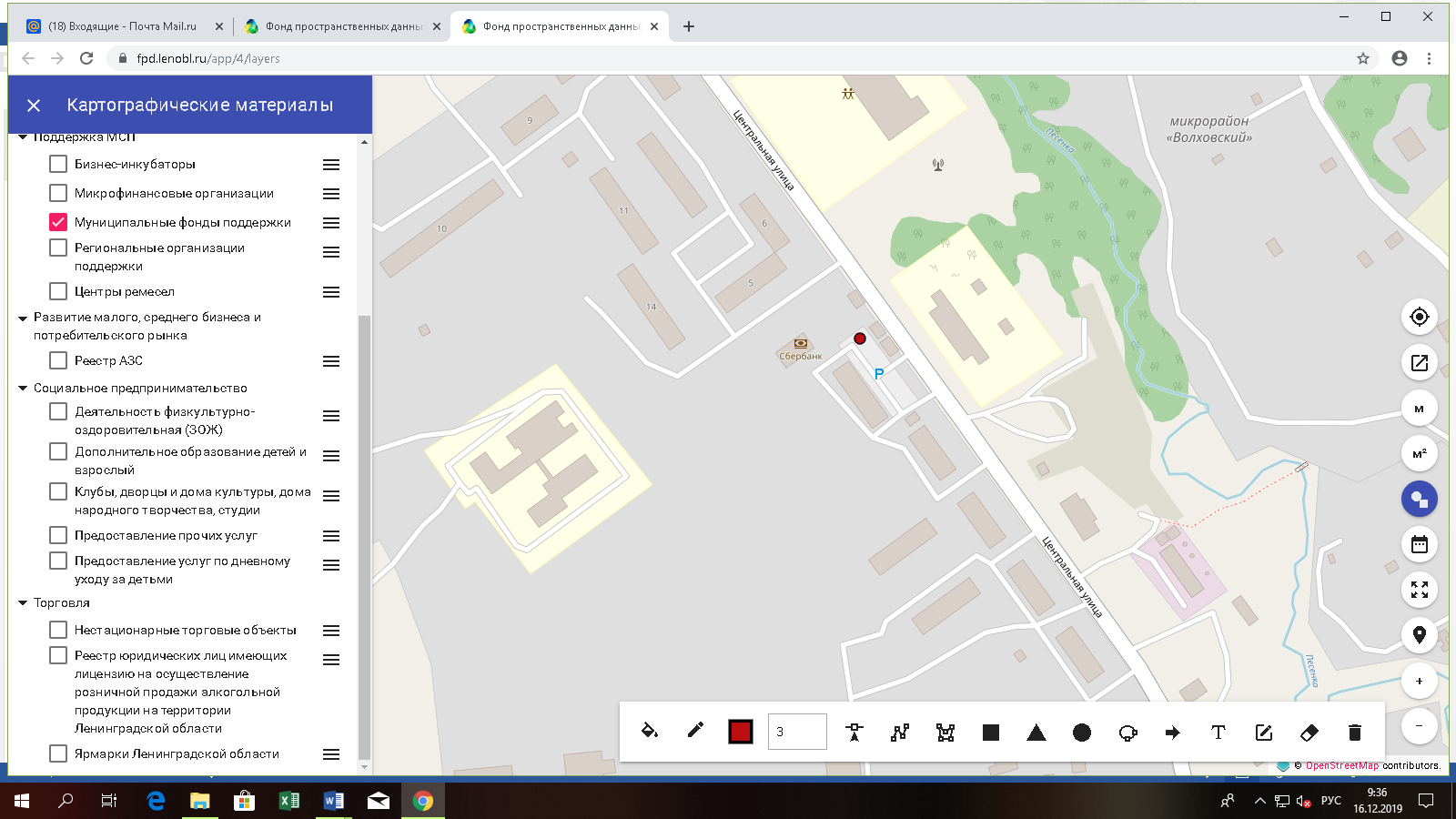 2.5. д.Кисельня, ул.Центральная д.20 (напротив помещения № 2 в ТБЦ)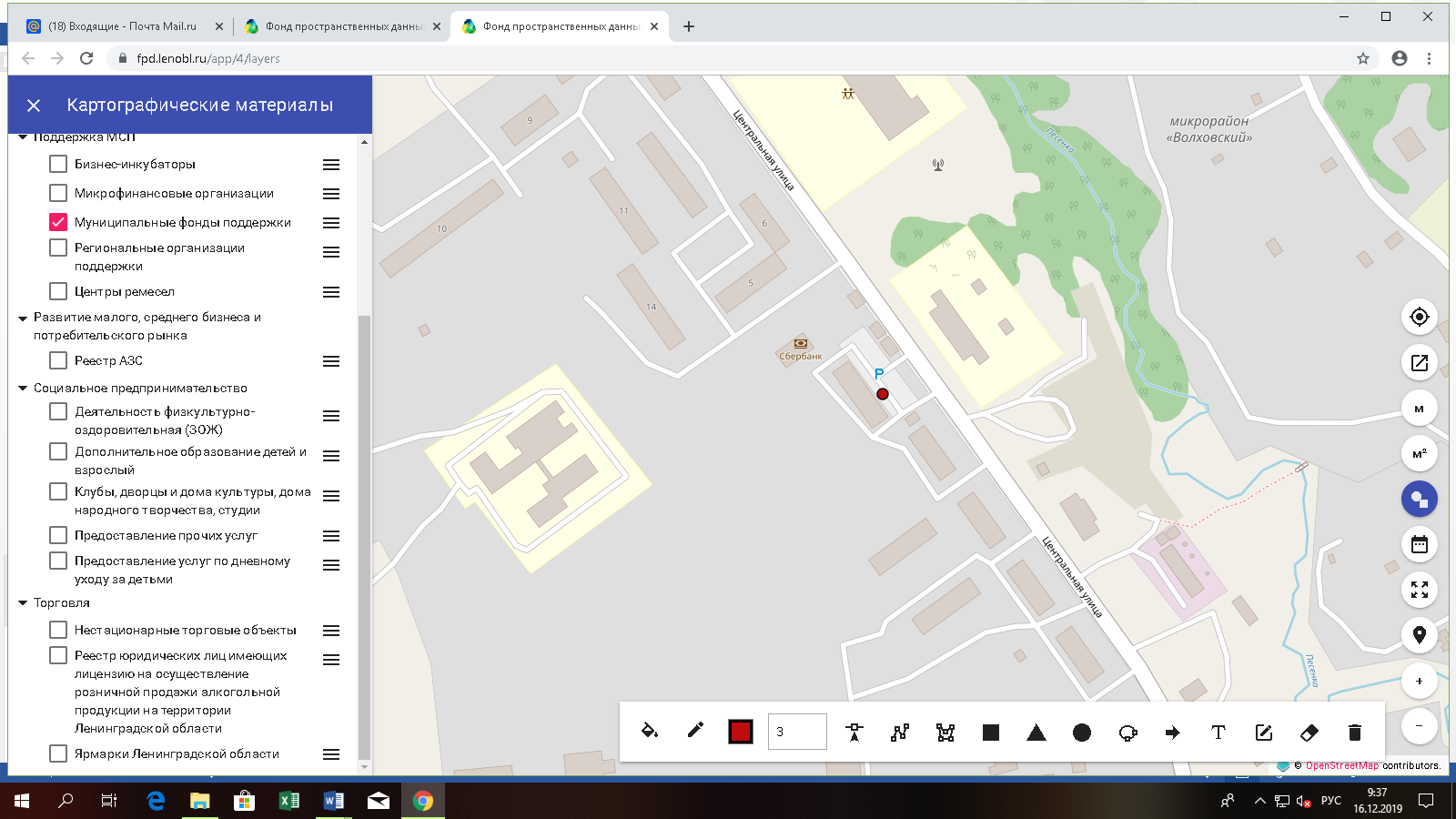 2.6. д.Кисельня, ул.Центральная д.20 (перед магазином хоз.товаров)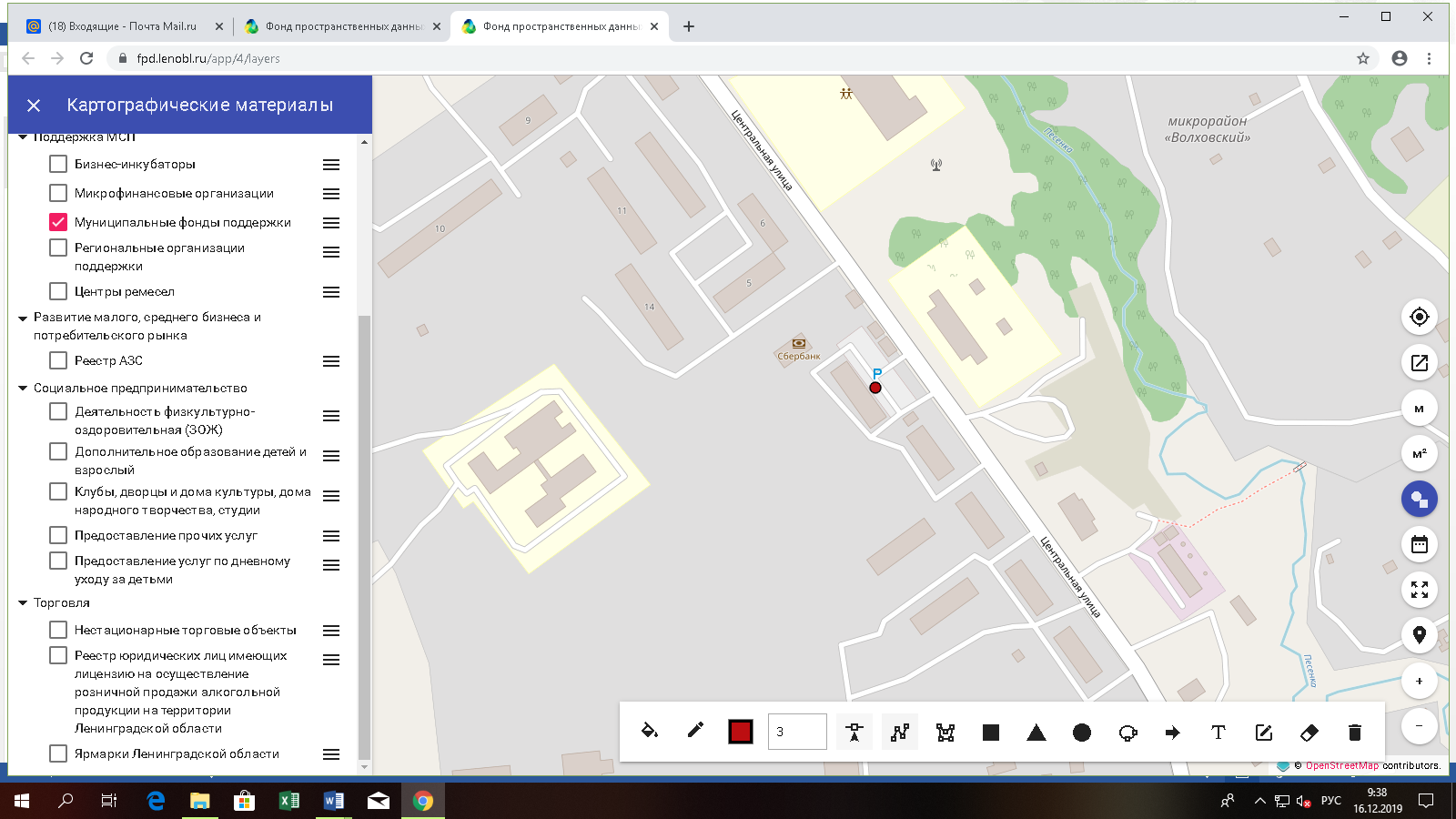 2.7. д.Кисельня, ул.Центральная д.20 (напротив кафе «Берега»)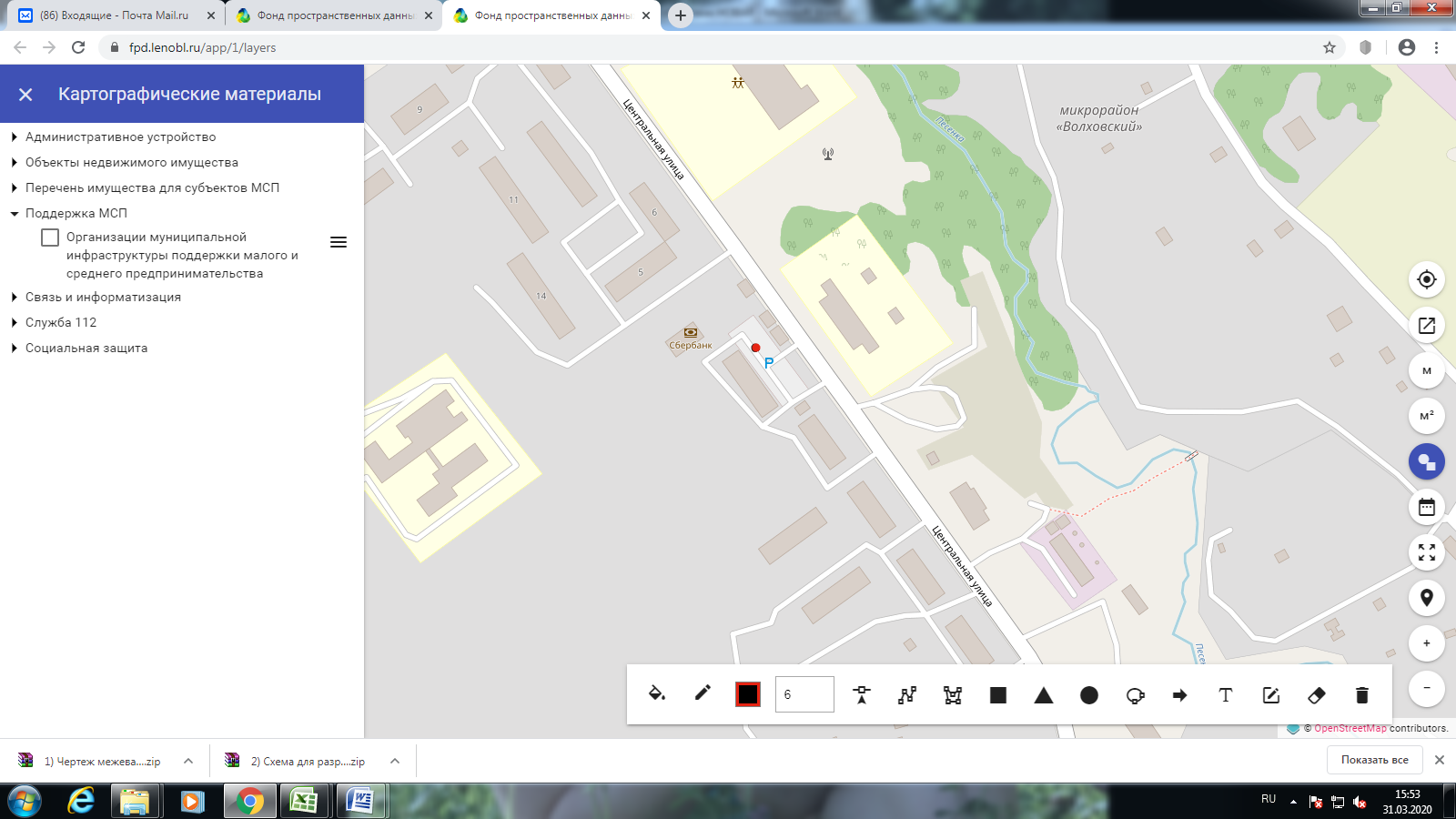 2.8. д.Кисельня, ул.Центральная д.20 (напротив кафе «Берега»)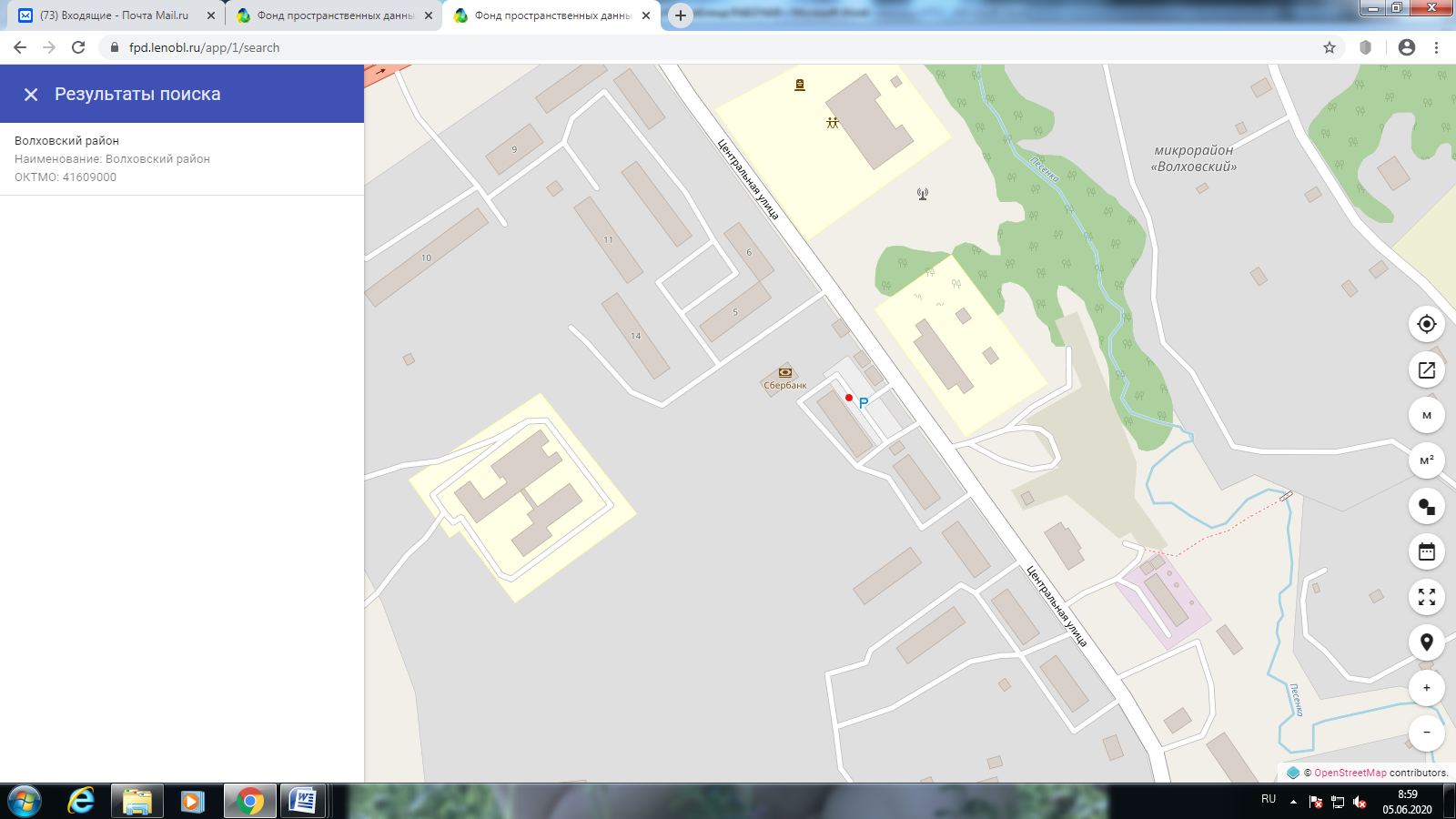 3. д. Соловьево, у д. №7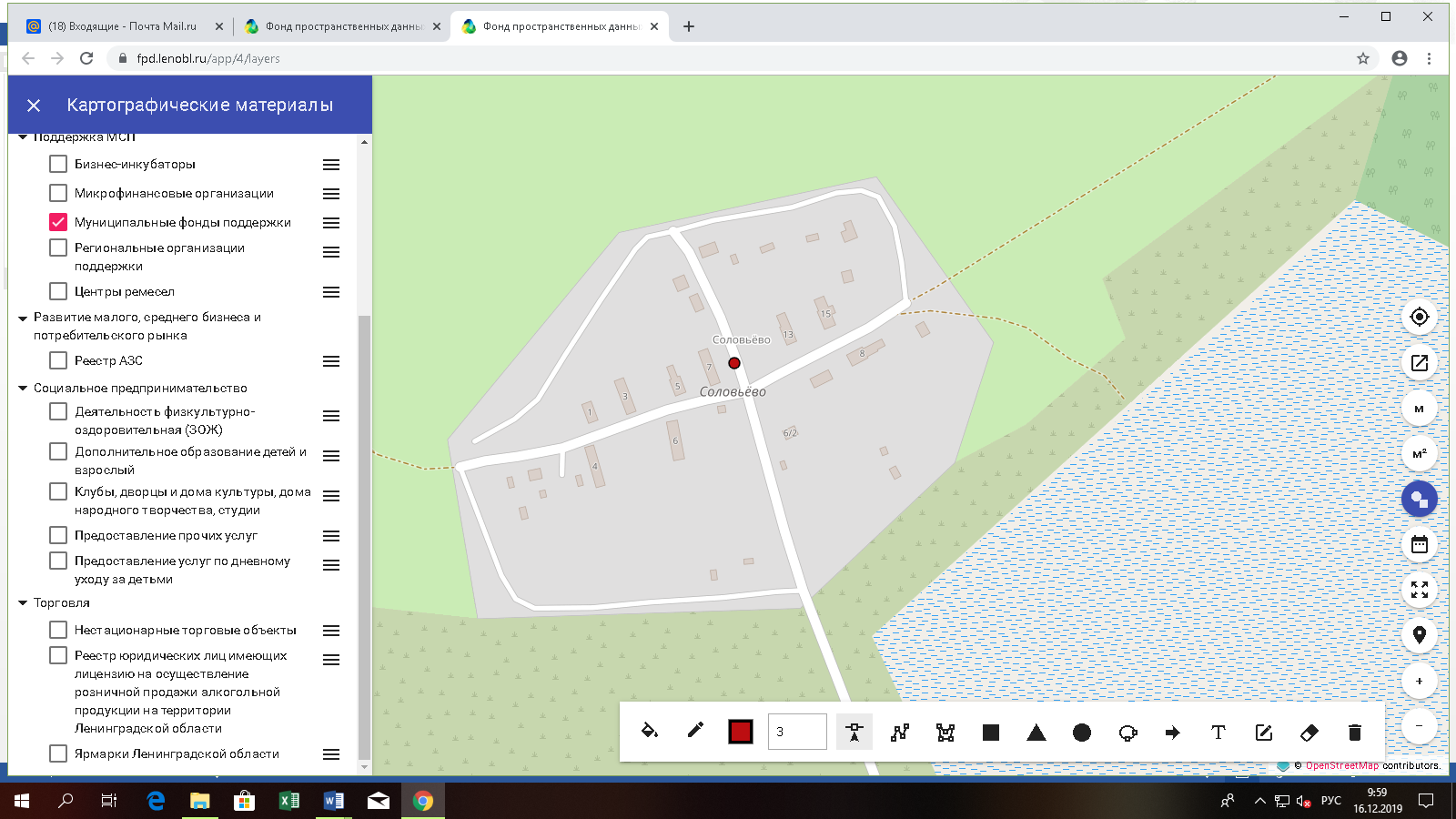 4. д. Сюрья у д. № 16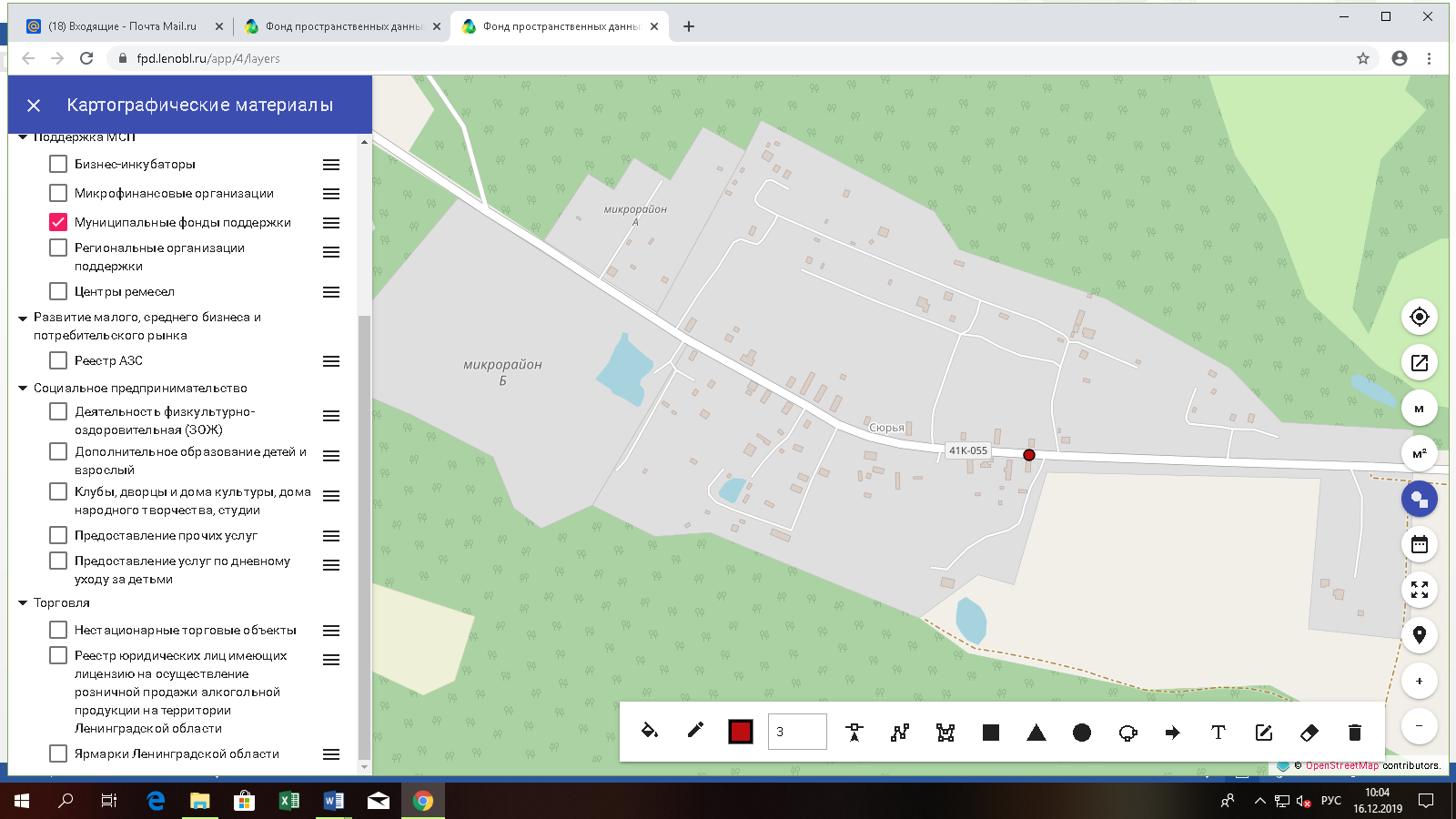 5. д. Черноушево у д. № 27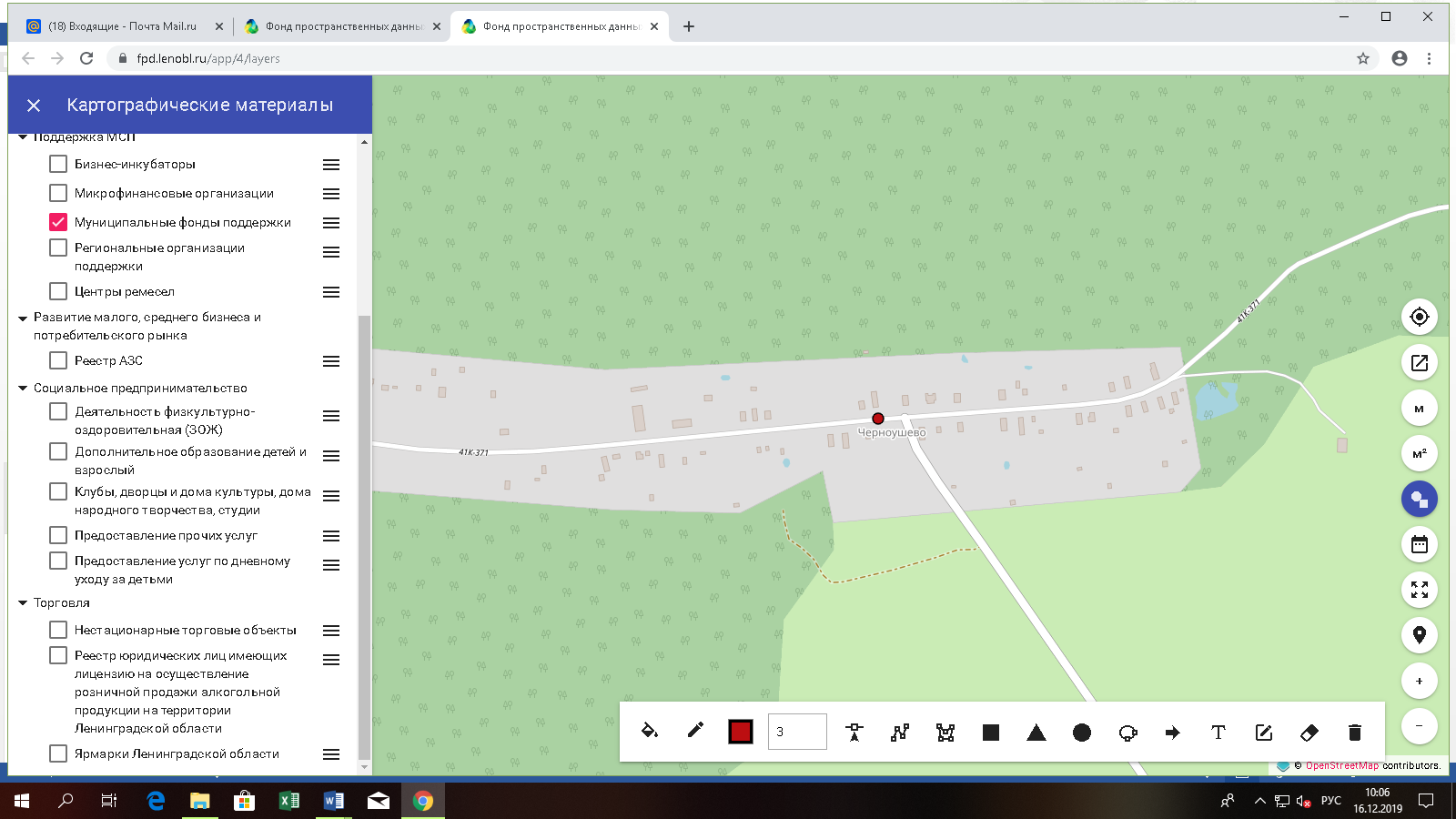 6. д. Лавния у д. № 9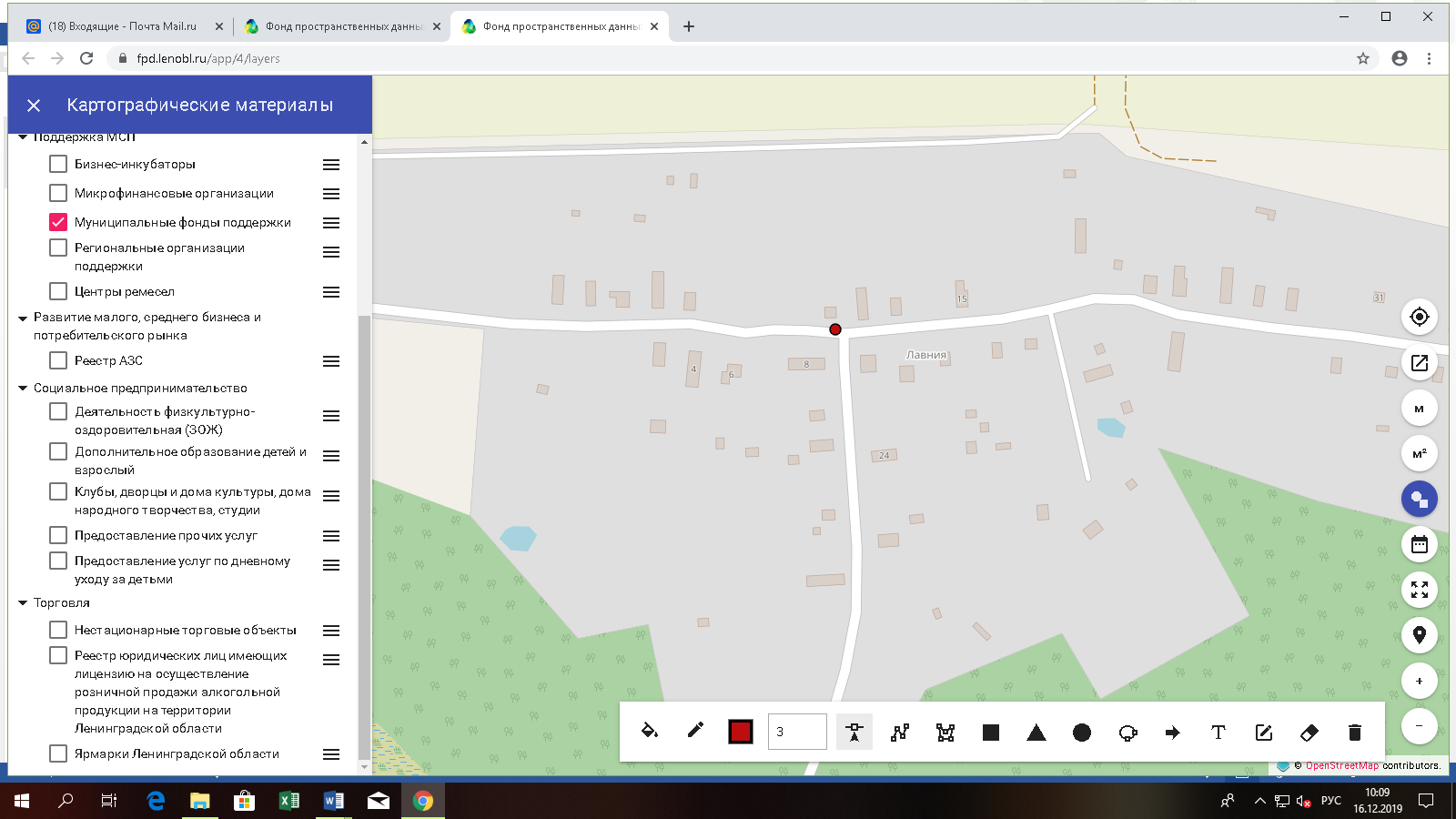 7. д. Голтово у д. № 11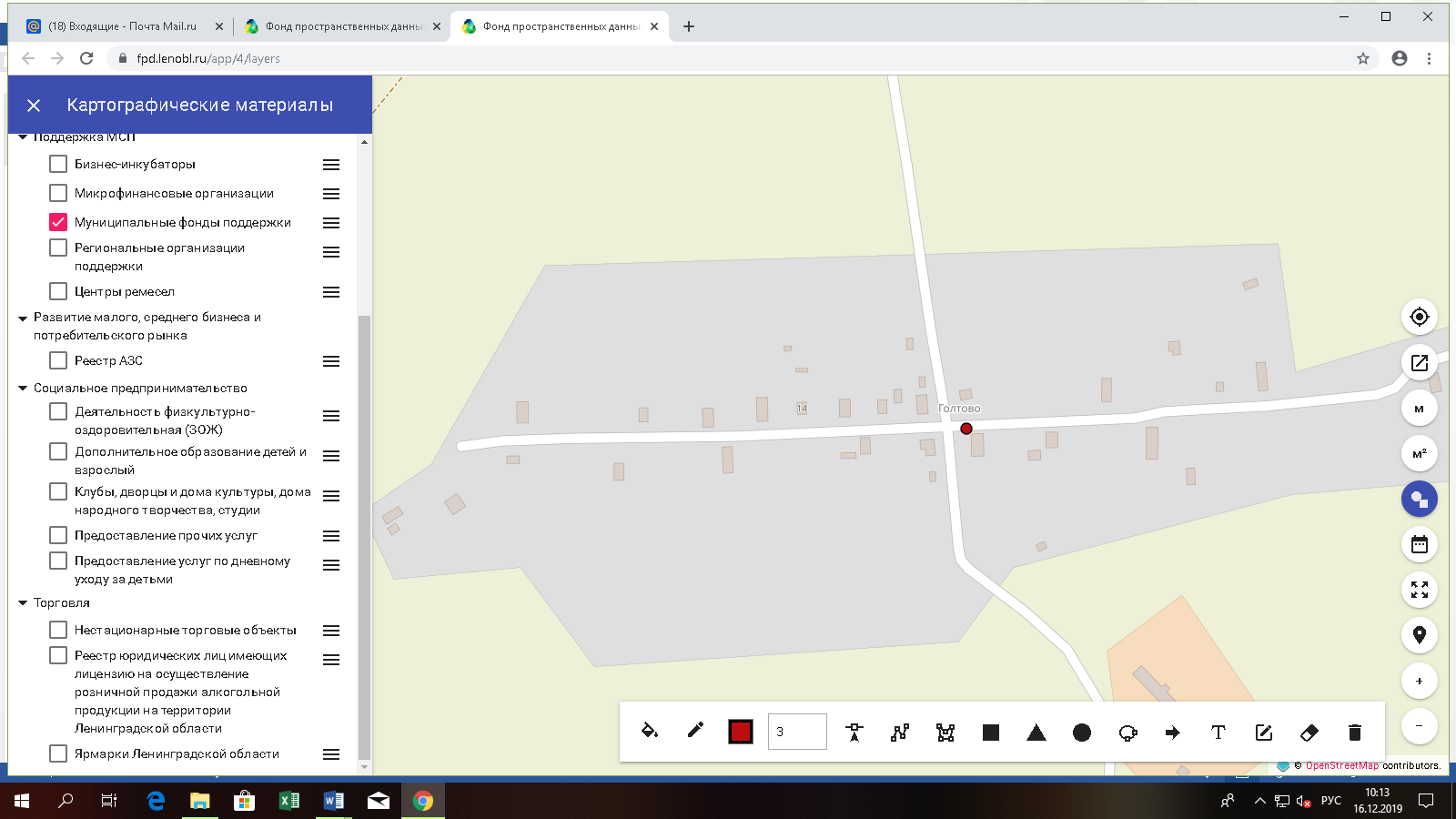 8. д. Гнилки у д. № 16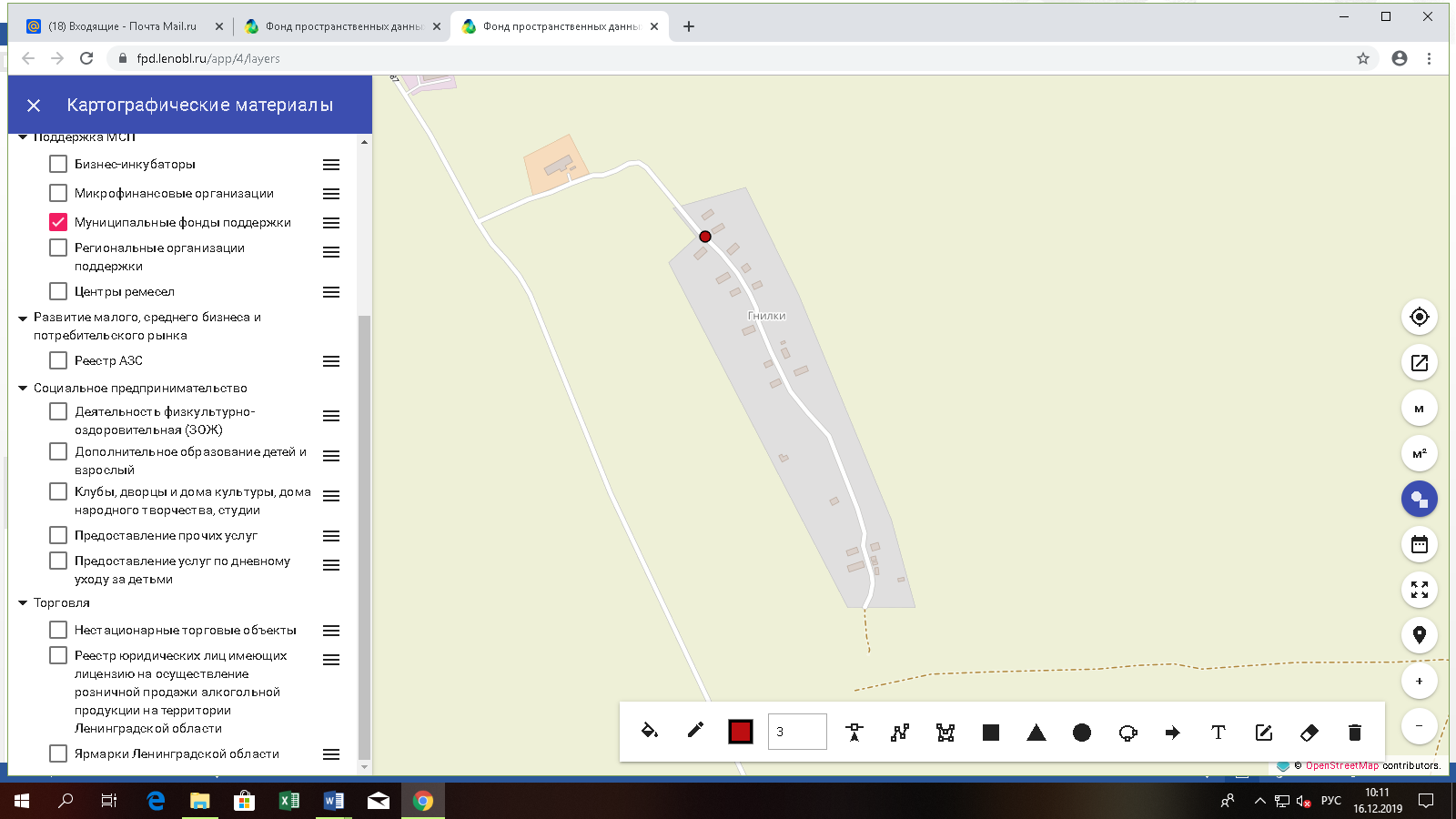 9. д. Новая у д. № 7, № 22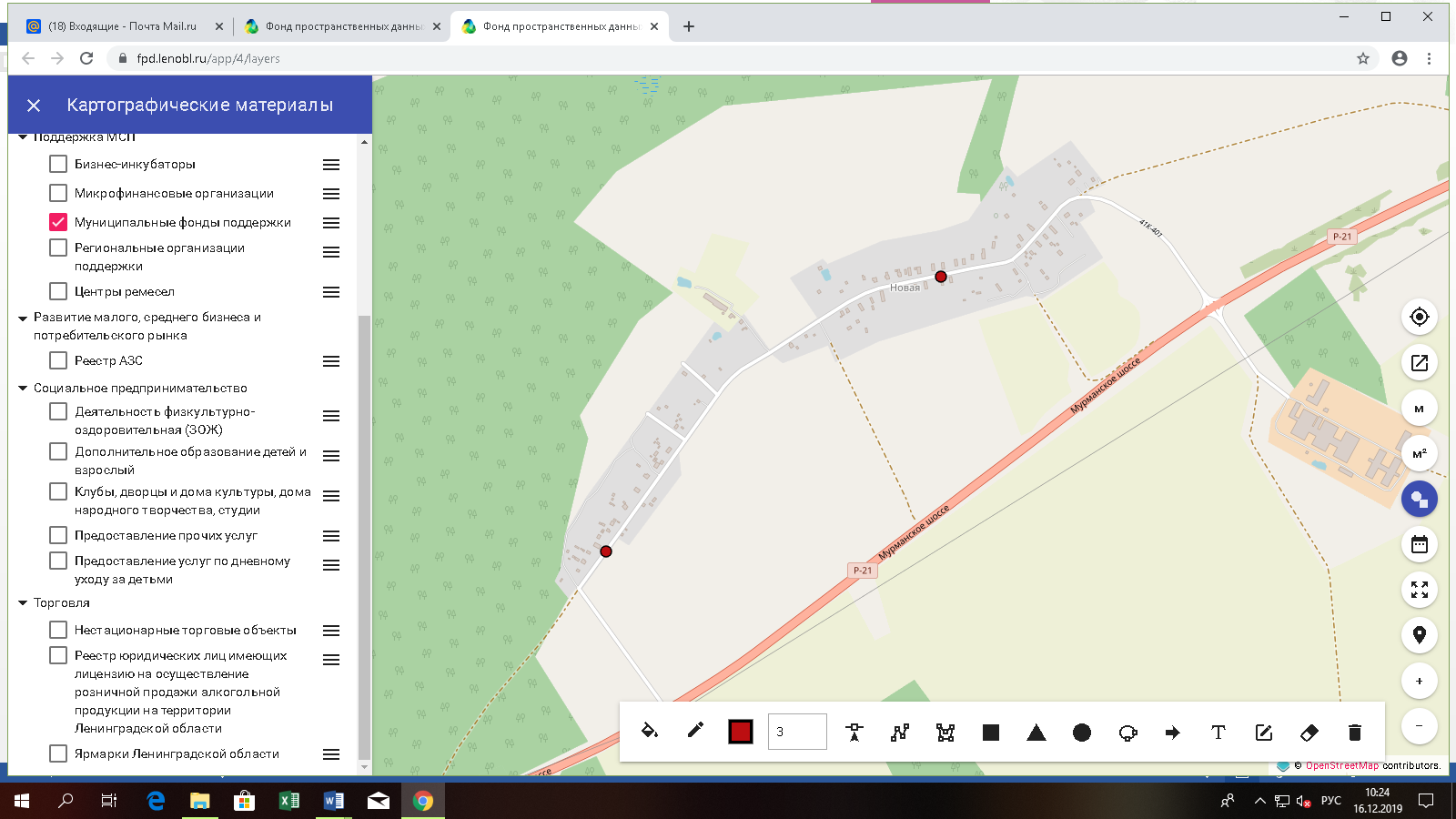 10. д. Кипуя у д. № 36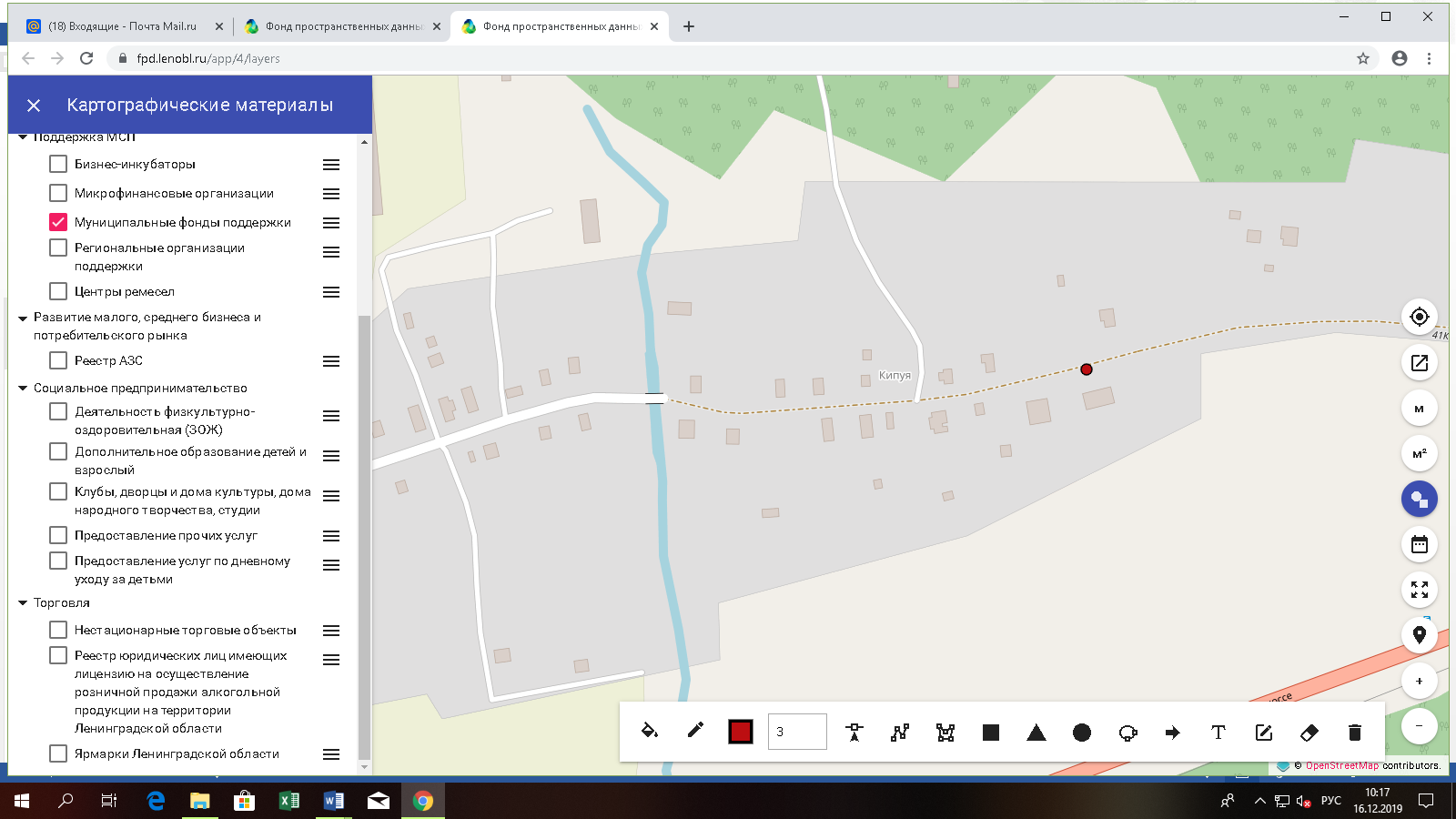 11.дер.Чаплино у МКД № 1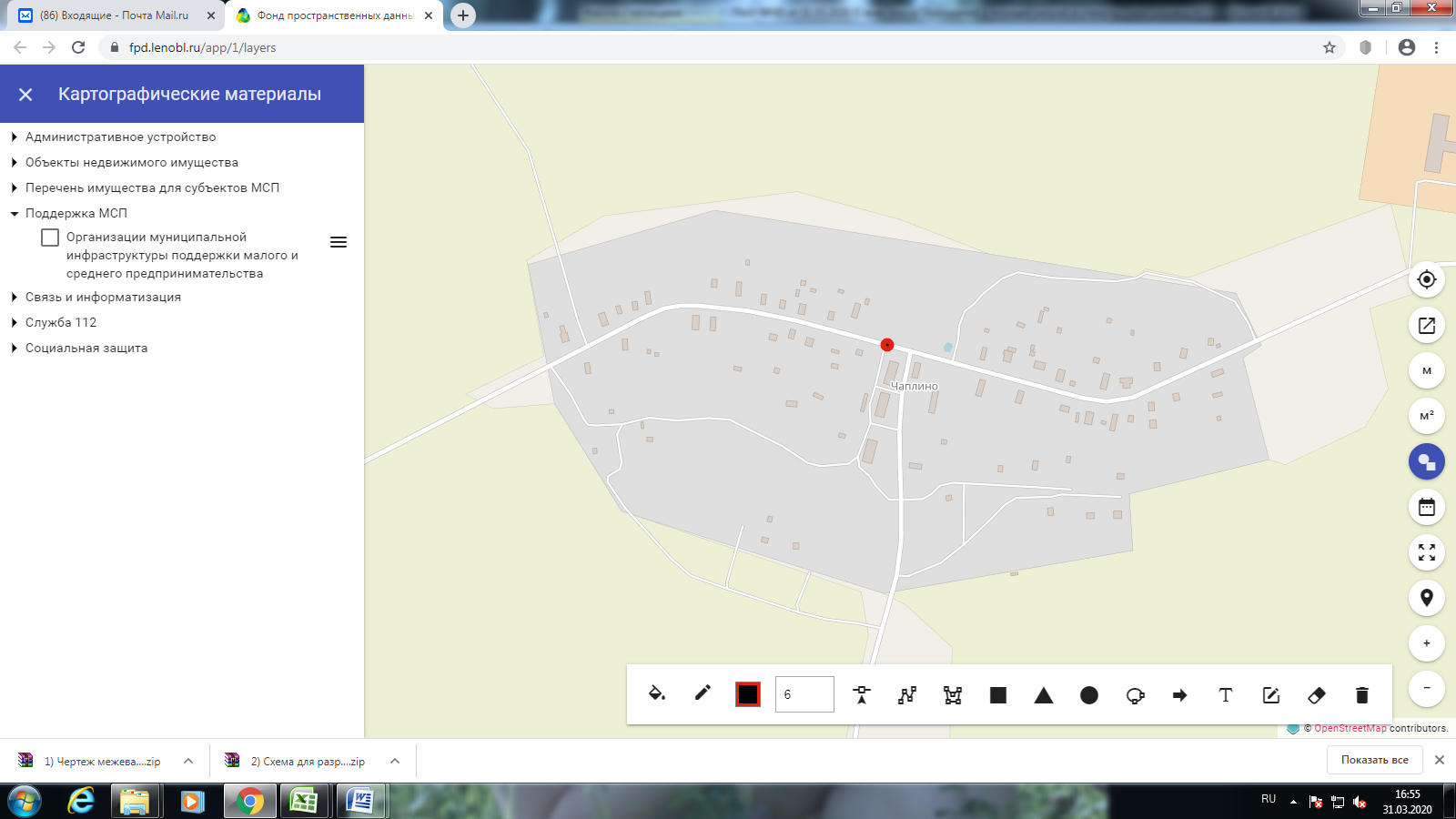 12. д. Лужа у д. № 48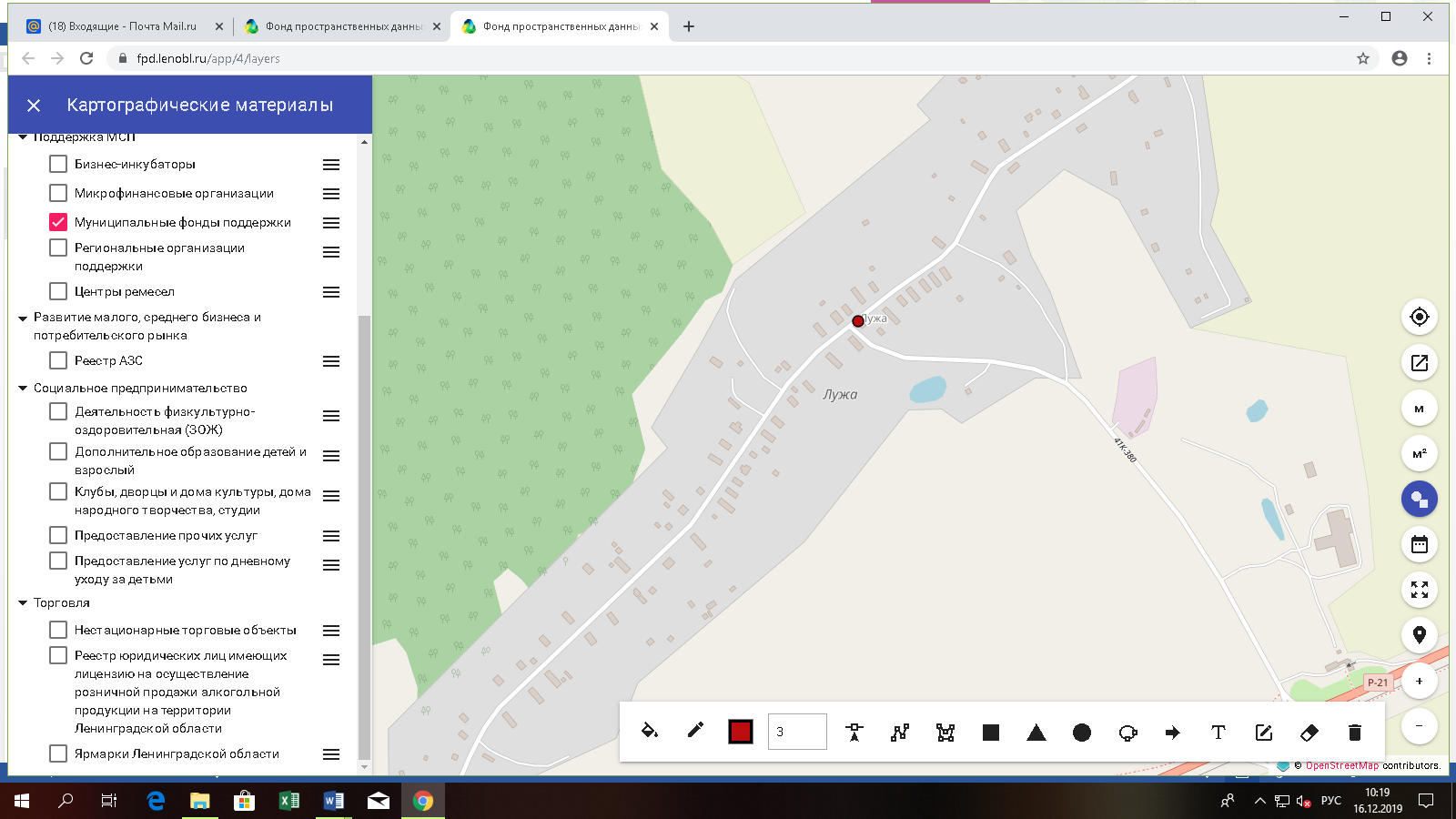 13. д. Селиверстово у д. № 11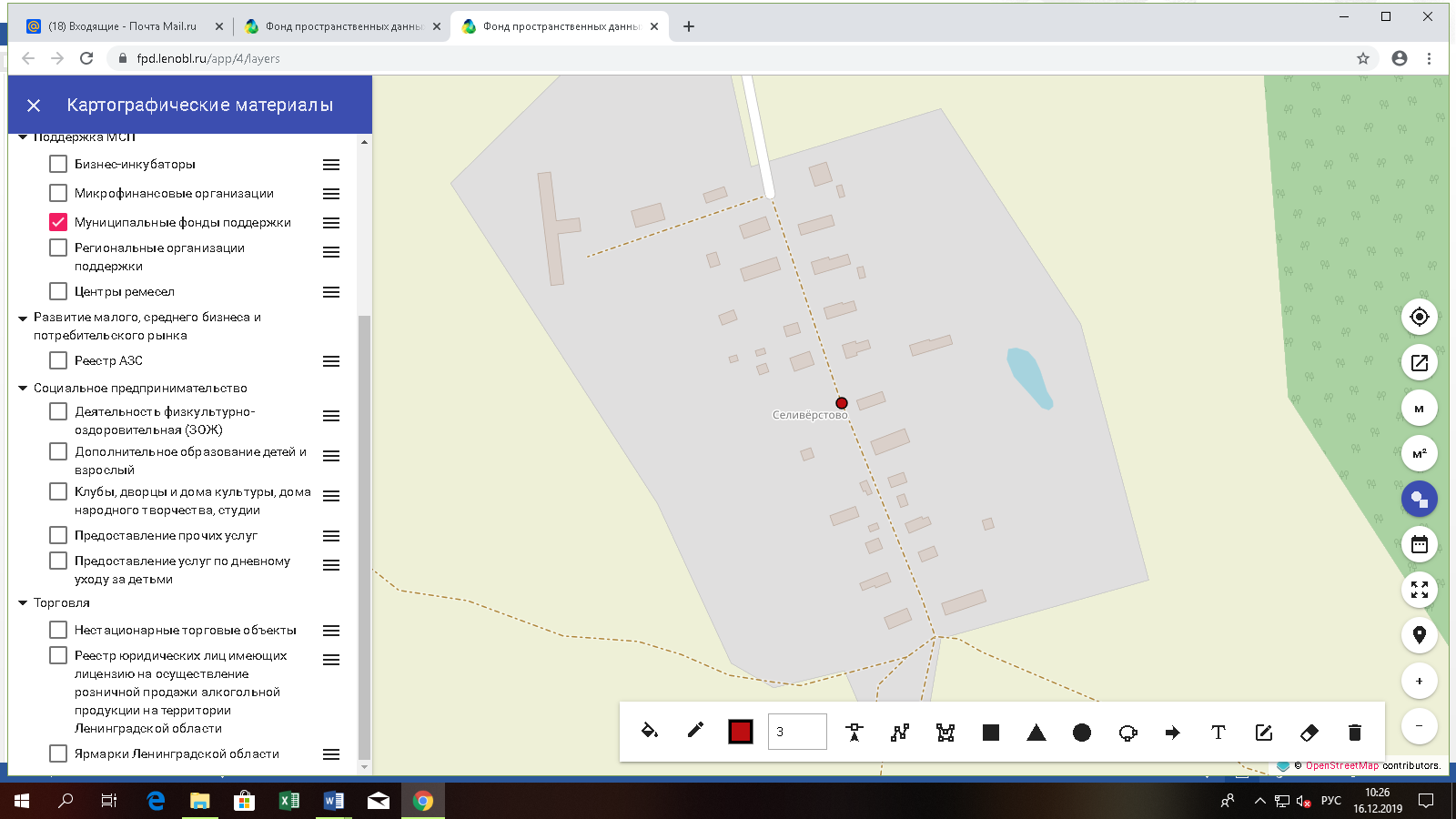 УтвержденаУтвержденаУтвержденаПостановлением администрацииПостановлением администрацииПостановлением администрацииПостановлением администрацииПостановлением администрацииПостановлением администрацииМО Кисельнинское СП Волховского муниципального районаМО Кисельнинское СП Волховского муниципального районаМО Кисельнинское СП Волховского муниципального районаМО Кисельнинское СП Волховского муниципального районаМО Кисельнинское СП Волховского муниципального районаМО Кисельнинское СП Волховского муниципального районаМО Кисельнинское СП Волховского муниципального районаМО Кисельнинское СП Волховского муниципального районаот  "      " июня 2020 года № ПРОЕКТот  "      " июня 2020 года № ПРОЕКТот  "      " июня 2020 года № ПРОЕКТот  "      " июня 2020 года № ПРОЕКТот  "      " июня 2020 года № ПРОЕКТот  "      " июня 2020 года № ПРОЕКТот  "      " июня 2020 года № ПРОЕКТот  "      " июня 2020 года № ПРОЕКТ(Приложение 1)(Приложение 1)(Приложение 1)(Приложение 1)(Приложение 1)(Приложение 1)(Приложение 1)(Приложение 1)СХЕМАСХЕМАСХЕМАСХЕМАСХЕМАСХЕМАСХЕМАСХЕМАСХЕМАСХЕМАСХЕМАСХЕМАСХЕМАСХЕМАСХЕМАразмещения нестационарных торговых объектов, расположенных на территории МО Кисельнинское                                                                                                                                                               СП Волховского муниципального района Ленинградской областиразмещения нестационарных торговых объектов, расположенных на территории МО Кисельнинское                                                                                                                                                               СП Волховского муниципального района Ленинградской областиразмещения нестационарных торговых объектов, расположенных на территории МО Кисельнинское                                                                                                                                                               СП Волховского муниципального района Ленинградской областиразмещения нестационарных торговых объектов, расположенных на территории МО Кисельнинское                                                                                                                                                               СП Волховского муниципального района Ленинградской областиразмещения нестационарных торговых объектов, расположенных на территории МО Кисельнинское                                                                                                                                                               СП Волховского муниципального района Ленинградской областиразмещения нестационарных торговых объектов, расположенных на территории МО Кисельнинское                                                                                                                                                               СП Волховского муниципального района Ленинградской областиразмещения нестационарных торговых объектов, расположенных на территории МО Кисельнинское                                                                                                                                                               СП Волховского муниципального района Ленинградской областиразмещения нестационарных торговых объектов, расположенных на территории МО Кисельнинское                                                                                                                                                               СП Волховского муниципального района Ленинградской областиразмещения нестационарных торговых объектов, расположенных на территории МО Кисельнинское                                                                                                                                                               СП Волховского муниципального района Ленинградской областиразмещения нестационарных торговых объектов, расположенных на территории МО Кисельнинское                                                                                                                                                               СП Волховского муниципального района Ленинградской областиразмещения нестационарных торговых объектов, расположенных на территории МО Кисельнинское                                                                                                                                                               СП Волховского муниципального района Ленинградской областиразмещения нестационарных торговых объектов, расположенных на территории МО Кисельнинское                                                                                                                                                               СП Волховского муниципального района Ленинградской областиразмещения нестационарных торговых объектов, расположенных на территории МО Кисельнинское                                                                                                                                                               СП Волховского муниципального района Ленинградской областиразмещения нестационарных торговых объектов, расположенных на территории МО Кисельнинское                                                                                                                                                               СП Волховского муниципального района Ленинградской областиразмещения нестационарных торговых объектов, расположенных на территории МО Кисельнинское                                                                                                                                                               СП Волховского муниципального района Ленинградской областиразмещения нестационарных торговых объектов, расположенных на территории МО Кисельнинское                                                                                                                                                               СП Волховского муниципального района Ленинградской областиразмещения нестационарных торговых объектов, расположенных на территории МО Кисельнинское                                                                                                                                                               СП Волховского муниципального района Ленинградской областиразмещения нестационарных торговых объектов, расположенных на территории МО Кисельнинское                                                                                                                                                               СП Волховского муниципального района Ленинградской областиразмещения нестационарных торговых объектов, расположенных на территории МО Кисельнинское                                                                                                                                                               СП Волховского муниципального района Ленинградской областиразмещения нестационарных торговых объектов, расположенных на территории МО Кисельнинское                                                                                                                                                               СП Волховского муниципального района Ленинградской областиразмещения нестационарных торговых объектов, расположенных на территории МО Кисельнинское                                                                                                                                                               СП Волховского муниципального района Ленинградской областиразмещения нестационарных торговых объектов, расположенных на территории МО Кисельнинское                                                                                                                                                               СП Волховского муниципального района Ленинградской областиразмещения нестационарных торговых объектов, расположенных на территории МО Кисельнинское                                                                                                                                                               СП Волховского муниципального района Ленинградской областиразмещения нестационарных торговых объектов, расположенных на территории МО Кисельнинское                                                                                                                                                               СП Волховского муниципального района Ленинградской областиразмещения нестационарных торговых объектов, расположенных на территории МО Кисельнинское                                                                                                                                                               СП Волховского муниципального района Ленинградской областиразмещения нестационарных торговых объектов, расположенных на территории МО Кисельнинское                                                                                                                                                               СП Волховского муниципального района Ленинградской областиразмещения нестационарных торговых объектов, расположенных на территории МО Кисельнинское                                                                                                                                                               СП Волховского муниципального района Ленинградской областиразмещения нестационарных торговых объектов, расположенных на территории МО Кисельнинское                                                                                                                                                               СП Волховского муниципального района Ленинградской областиразмещения нестационарных торговых объектов, расположенных на территории МО Кисельнинское                                                                                                                                                               СП Волховского муниципального района Ленинградской областиразмещения нестационарных торговых объектов, расположенных на территории МО Кисельнинское                                                                                                                                                               СП Волховского муниципального района Ленинградской области(текстовая часть)(текстовая часть)(текстовая часть)(текстовая часть)(текстовая часть)(текстовая часть)(текстовая часть)(текстовая часть)(текстовая часть)(текстовая часть)(текстовая часть)(текстовая часть)(текстовая часть)(текстовая часть)(текстовая часть)Информация о НТОИнформация о НТОИнформация о НТОИнформация о НТОИнформация о НТОИнформация о хозяйствующем субъекте, осуществляющем торговую деятельность в НТОИнформация о хозяйствующем субъекте, осуществляющем торговую деятельность в НТОИнформация о хозяйствующем субъекте, осуществляющем торговую деятельность в НТОРеквизиты документов на размещение НТОЯвляется ли хозяй- ствующий субъект, осуществляющий торговую деятельность в НТО, субъектом малого и(или) среднего предпринимательства (да/нет)Период размещения НТО Период размещения НТО Идентифика- ционный номер НТОМесто размещения НТО (адресный ориентир)Вид НТОПло-щадь НТОСпециализация НТОНаименова- ние ИННТелефон (городс- кой номер, по желанию)Реквизиты документов на размещение НТОЯвляется ли хозяй- ствующий субъект, осуществляющий торговую деятельность в НТО, субъектом малого и(или) среднего предпринимательства (да/нет)С  (дата)По (дата)23456789101112131.0.д. Кисельня ул. Центральная  у д. 13АТорговая площадка200Продовольсв. и непрод. товарыПроектное местоПостановление от 31.03.2020 г.  № 652.0.д.Кисельня, ул. Центральная д.20Палатки, лотки, авто- фургоны509Продовольсв. и непрод. товарыПроектное местоПостановление от 31.03.2020 г.  № 652.1.д.Кисельня, ул. Центральная д.20 (перед объектом 20А)Автофургон10Торговля мясной продукциейООО "Рассвет плюс"4702046892Постановление от 31.03.2020 г.  № 65Да11.09.201910.08.20202.2.д. Кисельня, ул. Центральная д.20 (ориентир д.22)Палатка18Торговля одеждойИП Тагиев Али Алескер оглы470205163523Постановление от 31.03.2020 г.  № 65Да 18.03.202028.02.20232.3.дер.Кисельня, ул.Центральная д.20 (ориентир д.20а)Палатка15Торговля одеждойПроектное местоПостановление от 31.03.2020 г.  № 652.4.дер.Кисельня, ул.Центральная д.20 (перед магазином «Кокетка», д.21)Палатка12Торговля одеждой и обувьюИП Ибрагимов Гумбат Араз оглы470204850234 Проект постановления от 03.06.2020Да 04.06.202002.06.20212.4.1.дер.Кисельня, ул.Центральная д.20 (перед магазином «Кокетка», д.21)Палатка6Галантерея, семенаПроектное местоПостановление от 31.03.2020 г.  № 652.5.д.Кисельня, ул.Центральная д.20 (напротив помещения № 2 в ТБЦ)Палатка8Торговля пультами д/у, игрушкамиПроектное местоПостановление от 31.03.2020 г.  № 652.6.д.Кисельня, ул.Центральная д.20 (перед магазином хоз.товаров)Палатка12Торговля одеждойИП Гахраманов Сиясат Яшар оглы784808793492 Проект постановления от 03.06.2020Да 03.06.202002.06.20212.7.д.Кисельня, ул.Центральная д.20 (напротив кафе "Берега")Палатка, лотки7Торговля текстилем, одеждой и обувьюИП Сафаров Агиф Важит оглы470204919260Постановление от 31.03.2020 г.  № 65Да18.03.202031.12.20202.8.д.Кисельня, ул.Центральная д.20 (напротив кафе "Берега")Палатка, лотки3Торговля предметами культового и религиоз- ного назна- чения, сувениры и ювелирные изделияИП Фомин Денис Алек- сандрович.470205902686Проект постановления от 03.06.2020Да03.06.202002.06.20213дер. Соловьево                                       у д. № 7Автолавка10Смешанные товарыВолховское РАЙПО4702007646Постановление от 31.03.2020 г.  № 65Да 18.03.202028.02.20254дер. Сюрья у д. № 16Автолавка10Смешанные товарыВолховское РАЙПО4702007646Постановление от 31.03.2020 г.  № 65Да 18.03.202028.02.20255дер. Черноушево                         у д. № 27Автолавка10Смешанные товарыВолховское РАЙПО4702007646Постановление от 31.03.2020 г.  № 65Да 18.03.202028.02.20256дер. Лавния у д. № 9Автолавка10Смешанные товарыВолховское РАЙПО4702007646Постановление от 31.03.2020 г.  № 65Да 18.03.202028.02.20257дер. Голтово у д. № 11Автолавка10Смешанные товарыВолховское РАЙПО4702007646Постановление от 31.03.2020 г.  № 65Да 18.03.202028.02.20258дер. Гнилки у д. № 16Автолавка10Смешанные товарыВолховское РАЙПО4702007646Постановление от 31.03.2020 г.  № 65Да 18.03.202028.02.20259дер. Новая у д. № 7,                № 22Автолавка10Смешанные товарыВолховское РАЙПО4702007646Постановление от 31.03.2020 г.  № 65да18.03.202028.02.202510дер. Кипуя у д. № 36Автолавка10Смешанные товарыВолховское РАЙПО4702007646Постановление от 31.03.2020 г.  № 65да18.03.202028.02.202511дер.Чаплино                              у МКД № 1Автолавка10Смешанные товарыВолховское РАЙПО4702007646Постановление от 31.03.2020 г.  № 65да18.03.202028.02.202512дер. Лужа у д. № 48Автолавка10Смешанные товарыВолховское РАЙПО4702007646Постановление от 31.03.2020 г.  № 65да18.03.202028.02.202513дер.Селиверстово                         у д. № 11Автолавка10Смешанные товарыВолховское РАЙПО4702007646Постановление от 31.03.2020 г.  № 65да18.03.202028.02.2025